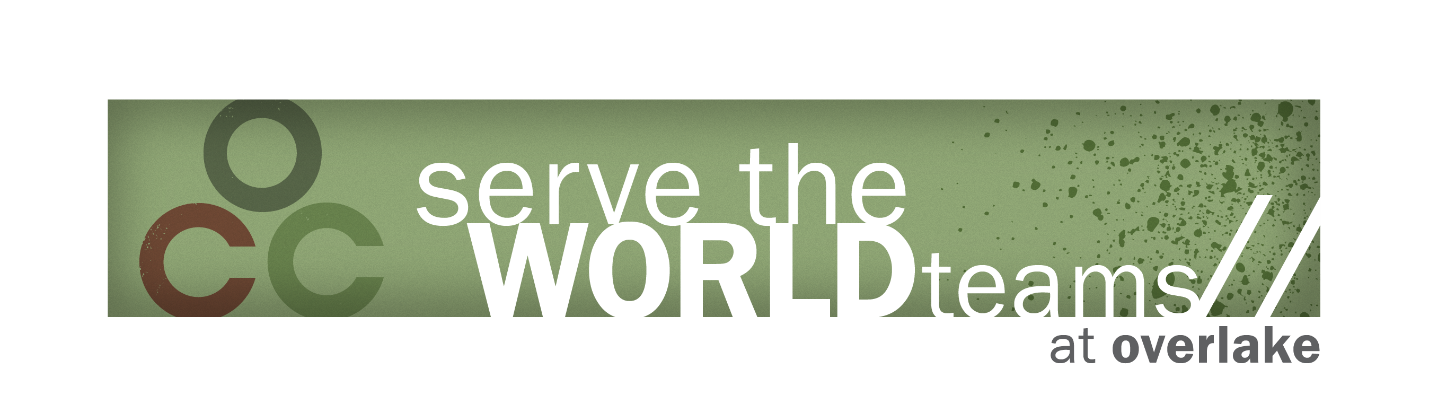 DEVELOPING A TEAM COVENANT AND EXAMPLEAs a group brainstorm commitments that students and adults should make to this trip. Try to word statements in a positive manner as opposed to rules and consequences. Words like servant, flexibility, and grace should show up somewhere on the convenient. Once you have brainstormed, pull together into a document that you hand out at the next training meeting that all students sign off on. This becomes a tool for behavior accountability.China Mission Trip Commitment SheetI commit to have an open and pure heart before God. Psalm 51:10I commit to be flexible and offer grace to my team mates.I commit to representing the Lord and my church well, including abstaining from using alcohol or tobacco during the duration of this trip (as an act of love for others who might be caused to stumble by it.)I commit to resolve conflict quickly and by going to the person with whom I have an issue. I will involve another only if the conflict is at an impasse.I will submit to God by following the leadership designated for this team.I will attempt some things that I feel uncomfortable with, and reach out beyond myself to share Christ’s love in a culturally sensitive way.I will follow the security guidelines always moving with groups, communicating with my leader, and following directions.I commit to keeping in confidence any information about nationals, long-term workers, city details and sensitive material that can put work and people at jeopardy.Signed ________________________     Print Name _____________________